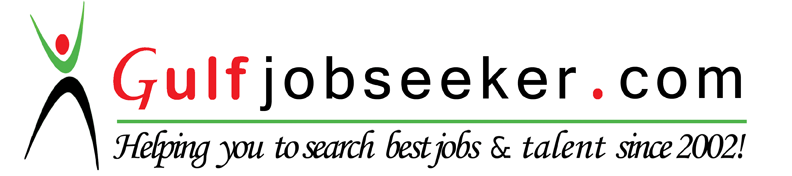 Whats app  Mobile:+971504753686 Gulfjobseeker.com CV No:259189E-mail: gulfjobseeker@gmail.comCareer Objective:	Qualified Management professional seeking responsible assignment in areas of   Office Management, Administration, or Customer Service.Professional  Qualification:1993-95	P.G.D.B.A (M.B.A) from S.C.M.S KalamasserryIndia.1990-93	B.A	Calicut University, India.Professional Experience:Manager-Business Administration                                                         Day Mart, Bangalore, India Duration:23 Dec 2012-31 Dec 2015.This  Company is involved in retail business of FMCG.   They are the dealers of Big Basket  chain of online supermarkets.Reporting to Director - Operations.Responsibilities: Leading a team to achieve the target.  Co-ordination of  Stock, Finance, Purchasing, Sales and Marketing activities.  Prepare activity reports. Setting  and developing marketing and pricing strategies and objectives.Monitoring and analysing the staff perfomance.Dealing with Customer complaints  and  Service.Guest Lecturer in Business ManagementGovt. Residential Women's Polytechnic College- IndiaDuration:  Nov 2000-March 2012Reporting to Head of Section.Responsibilities:Lecturing on Business Subjects like Principles of Management, HRM, Marketing Management etc.,Counselling and guiding the students for project work and seminar;  Curriculum Preparation. Sr.  Customer Service Executive.Comtech Systems –IndiaDuration: Dec 1998-   May 2000Responsibilities:  Service to Godrej GE customers,  exposure to call centre and service centre operations.Sr.  Customer Service Executive.Kalatmak Builders- IndiaDuration:  Feb 1997-Nov. 1997.Responsibilities: Problem solving. Project coordination. CRM for 42 Customers owning multi floor apartment project.  Sales ExecutiveSterling Tree Magnum (India) Ltd.Duration:  Oct 1995-Nov 1996Personal Information:Nationality		:  IndianDate of Birth		:  31 May 1973Visa Status		:  Long term visit visa in U.A.ELanguages known	:  English, Hindi, Malayalam.